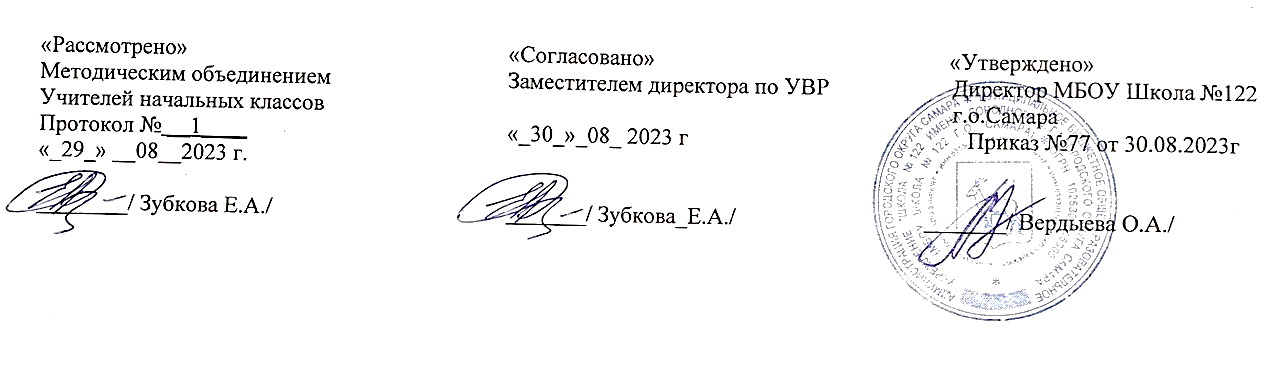 Рабочая программапо основам религиозных культур и светской этики, адаптированная для обучения учащихся с ЗПР4 классаПояснительная запискаРабочая программа по учебному предмету "ОРКСЭ" составлена для учащихся 4 класса, в которых обучаются дети с задержкой психического развития. Для этой группы детей характерны особые образовательные потребности, специфика которых учитывается при определении видов деятельности в календарно-тематическом планировании и поурочном планировании.Часть материала дети с ЗПР осваивают обзорно, а время, отведенное на его закрепление, используется для отработки базовых умений обучающихся с ЗПР, текущего повторения и пропедевтики. Таким образом, данная рабочая программа является адаптированной.Цель учебного курса ОРКСЭ – формирование у младшего подростка мотиваций к осознанному нравственному поведению, основанному на знании и уважении культурных и религиозных традиций многонационального народа России, а также к диалогу с представителями других культур и мировоззрений.Задачи учебного курса ОРКСЭ:знакомство обучающихся с основами православной, мусульманской, буддийской, иудейской культур, основами мировых религиозных культур и светской этики;развитие представлений младшего подростка о значении нравственных норм и ценностей для достойной жизни личности, семьи, общества;обобщение знаний, понятий и представлений о духовной культуре и морали, полученных обучающимися в начальной школе, и формирование у них ценностно-смысловых мировоззренческих основ, обеспечивающих целостное восприятие отечественной истории и культуры при изучении гуманитарных предметов на ступени основной школы;развитие способностей младших школьников к общению в полиэтнической и многоконфессиональной среде на основе взаимного уважения и диалога во имя общественного мира и согласия.Предметные результатыВ результате изучения учебного предмета «Основы религиозных культур и светской этики», модуль «Основы мировых религиозных культур» ученик научится:понимать значимость нравственного совершенствования и роли в этом личных усилий человека, способность выражать это понимание своими словами, приводить примеры;осознавать значение традиционных нравственных ценностей народов России как основы нравственного самосовершенствования и духовного развития;называть мировые религиозные культуры, традиционно представленные в России;рассказывать об основателях мировых религий (имя, чему учил основатель религии, как называются последователи этой религии);рассуждать о нравственных заповедях, нормах морали в традиционных религиях России, их роли в семье и обществе;рассуждать об основных нравственных категориях в религиозной культуре народов России (любовь к ближнему, «золотое правило нравственности», долг, свобода, ответственность, милосердие, забота о слабых, взаимопомощь, отношение к труду);понимать роль религиозной культуры в формировании нравственных ценностей в жизни человека, семьи, народа, в обществе и государстве;оценивать свое поведение с использованием основных нравственных категорий;рассказывать о священных книгах традиционных религий народов России (Библия, Коран, Трипитака, Танах), хранителях предания и служителях религиозного культа (священники, муллы, ламы, раввины);называть и объяснять основные религиозные обряды в контексте изучаемых религиозных культур (1–2 примера);понимать значение понятий: храм, синагога, церковь, мечеть, ступа, пагода. Знать назначение и устройство священных сооружений традиционных религий России, основные нормы поведения в религиозных сооружениях и рядом с ними;понимать роль искусства в религиозных культурах;понимать особенности и значение произведений религиозного (культового) искусства, проявлять ценностное отношение к культурно- историческим памятникам;рассказывать о религиозных календарях и праздниках традиционных религий народов России (не менее одного религиозного праздника каждой традиции);рассуждать о семейных ценностях в традиционных религиях народов России, основных нормах отношения к труду, учению в традиционных религиях народов России;распознавать религиозную символику традиционных религий народов России (как минимум, по одному символу), объяснять своими словами ее значение в религиозной культуре;рассказывать об основных исторических фактах и роли традиционных религий в становлении культуры народов России, российского общества, российской государственности;применять полученные знания для осуществления проектной деятельности по изучению исторического и культурного наследия с учетом особенностей своего региона;объяснять своими словами значение моральных норм для человека и общества, термины «добро», «зло», «любовь», «свобода вероисповедания»; • рассуждать о многонациональном и многоконфессиональном составе общества, понимать значение и формы выражения российского патриотизма, любви к Отечеству, нашей Родине — России;выражать своими словами понимание ценности человеческой жизни, с опорой на примеры из традиционных религий России.СОДЕРЖАНИЕ КУРСАМодуль «Основы мировых религиозных культур»Россия — наша Родина. Культура и религия. Возникновение религий.  Религии  мира  и их основатели.  Священные книги религий мира. Хранители предания в религиях мира. Добро  и  зло.  Понятие  греха,  раскаяния и воздаяния. Человек в религиозных традициях мира. Священные сооружения. Искусство в религиозной культуре. Творческие работы учащихся. История религий в России. Религиозные ритуалы. Обычаи и обряды. Паломничества и святыни. Праздники и календари. Религия и мораль. Нравственные заповеди в религиях мира. Милосердие, забота о слабых, взаимопомощь. Семья. Долг, свобода, ответственность, труд. Любовь  и уважение к Отечеству.Тематическое планирование по ОРКСЭ для 4 класса составлено с учетом рабочей программы воспитания. Воспитательный потенциал данного учебного предмета обеспечивает реализацию следующих целевых приоритетов воспитания обучающихся НОО:Создание благоприятных условий для развития социально значимых отношений школьников и, прежде всего, ценностных отношений к природе как источнику жизни на Земле, основе самого ее существования, нуждающейся в защите и постоянном внимании со стороны человека.Создание благоприятных условий для развития социально значимых отношений школьников и, прежде всего, ценностных отношений к знаниям как интеллектуальному ресурсу, обеспечивающему будущее человека, как результату кропотливого, но увлекательного учебного труда.Тематическое планированиеМуниципальное бюджетное общеобразовательное учреждение« Школа  №122 имени Дороднова В.Г.»  городского округа Самара№Кол- во часовТемаПланируемые результатыУУДКоррекционные задачи11чРоссия — наша Родина.Уметь пользоваться условными обозначениями учебника.Вести учебный,межкультурный диалог. Различать способы и средства познания духовных традиций. Оценивать результаты своей работы на уроке и вовнеурочной деятельности.Строить предположения, анализировать, обобщать, сравнивать. Читать, наблюдать. Составлять план пересказа, пересказывать. Применять правила ведения учебного диалога. Читать информацию, представленную в виде рисунка-схемы. Осуществлять самоконтроль выполнения учебнойзадачи.Развитие зрительного восприятия. Развитие внимания. Развитие временных представлений. Развитие пространственного восприятия. Развитие, формирование смыслового чтения.Понимать значение духовных традиций народов России вжизни человека, семьи, общества.Осознавать ценностьдружеских отношений между людьми.Понимать роль человека в обществе. Понимает особую роль многонациональной России в развитии общемировой культуры.Уважительно относится к своей стране. Уметь сотрудничать в совместном решении проблемы,искать информацию.21чКультура и религия.Понимать значение понятий: религия, культура, ритуал, материальная культура и духовная культура.Прогнозировать содержание урока.Читать и воспринимать прочитанное, осмысливать содержание прочитанного текста.Рассказывать об основных религиях, распространённых на территории России; о взаимосвязи и взаимовлиянии культуры, истории и религии, о предпосылкахвозникновения и нравственных основах мировых религий.Различать традиционные и нетрадиционные религии.Сопоставлять особенностимировых и национальных религий.Работать в паре по подготовке ответов	на вопросы: «Что означает слово «культура?» Почему культуру называют второй природой? Как возникла религия?». Обобщать полученные знания при работе по иллюстрациям.Любознательность, активность и заинтересованность в познании мира.Определять религиозные основы отдельных явлений культуры.Выявлять в них общность и различие,  приводить примеры.Проверять себя исамостоятельно оценивать свои достижения.3-42чВозникновение религий. Религии мира и их основатели.Понимать значение понятий: пантеон, Завет, вера вЕдиного Бога, иудаизм, христианство, ислам, буддизм.Прогнозировать содержание урока.Читать и воспринимать прочитанное, осмысливать содержание прочитанного текста.Рассказывать о первых религиях, об истории возникновения иудаизма, христианства, ислама и буддизма.Определять нравственные основы традиционных религий.Работать с картой.Проверять себя исамостоятельно оценивать свои достижения.Ориентироваться в своей системе знаний: самостоятельно предполагать, какая информация нужна для решения учебной задачи в один шаг. Доносить свою позицию до других: высказывать свою точку зрения и пытатьсяеё обосновать, приводя аргументы. Самостоятельно формулировать цели урока после предварительного обсуждения.Ориентироваться в своей системе знаний: самостоятельно предполагать, какая информация нужна для решения учебной задачи в один шаг. Доносить свою позицию до других: высказывать свою точку зрения и пытатьсяеё обосновать, приводя аргументы. Самостоятельно формулировать цели урока после предварительного обсуждения.5-2чСвященные книгиПонимать значениеРаботая по плану, сверять своиРаботая по плану, сверять свои6религий мира.понятий: Трипитака, Библия, Ветхий Завет, Новый Завет, Евангелие, Коран.Прогнозировать содержание урока.Читать и воспринимать прочитанное, осмысливать содержание прочитанного текста.Рассказывать о священных книгах буддизма, иудаизма, христианства, ислама.Определять сходство этических постулатов священных книг религий мира.Совершенствовать умения в области коммуникации,чтения и понимания прочитанного, ответов научебные вопросы разных типов, построения связного высказывания.Проверять себя исамостоятельно оценивать свои достижениядействия с целью и, при необходимости, исправлять ошибки с помощью учителя.Слушать собеседника, вести диалог, Признание возможности существования различных точек зрений и права каждого иметь свою собственную; излагать своё мнение и аргументировать свою точку зрения.71чХранители предания в религиях мира.Хранители предания в религиях мира.Понимать значение понятий: жрец, раввин, епископ, священник, имам, лама.Прогнозировать содержание урока.Читать и восприниматьОсознавать образ мира как единого и целостного при разнообразии культур, национальностей, религий. Уметь осуществлять информационный поиск для выполнения учебных задач.Владеть навыками смыслового чтения текстов различных стилей и жанров,прочитанное, осмысливать содержание прочитанного текста.Рассказывать о том, когда появились хранители предания; кто такие жрецы; какую роль в иудаизме играют раввины; об иерархии христианской церкви; об организации мусульманской общины; о  буддистской сангхе и ламах. Сопоставлять полученные знания с личным жизненным опытом, опытом других людей.Проверять себя и самостоятельно оцениватьсодержание прочитанного текста.осознанного построения речевых высказываний в соответствии с задачами коммуникации; логическими действиями сравнивания, обобщения, классификации, построения рассуждений. Слушать собеседника, вести диалог.8-92чДобро и зло. Понятия греха, раскаяния и воздаяния.Понимать значение понятий: добро, зло, грех, раскаяние, воздаяние — в контексте религиозных  традиций мира.Прогнозировать содержание урока.Читать и воспринимать прочитанное, осмысливать содержание прочитанного текста.Рассказывать о причинахпоявления зла и возможностях егоУметь планировать, контролировать и оценивать учебные действия в соответствии с поставленной задачей и условиями её реализации.Использовать речевые средства и средства информационно- коммуникационных технологий для решения различных коммуникативных и познавательных задач. Слушать собеседника, вести диалог, признавать возможность существования различных точек зрений; излагать своё мнение и аргументировать свою точкузрения. Знакомство с основнымиРазвитие зрительного восприятия. Развитие внимания. Развитие временных представлений. Развитие пространственного восприятия. Развитие, формирование смыслового чтения.преодоления в контексте традиций буддизма, христианства, ислама и иудаизма.Соотносить понятия добра и зла с личным опытом, опытом других людей.Устанавливать связи полученных знаний со знаниями по литературному чтению и окружающему миру.Проверять себя и самостоятельно оцениватьсодержание прочитанного текста.нормами светской и религиозной морали, понимание их значения в выстраивании конструктивных отношений.10101чЧеловек в религиозныхтрадициях мира.Понимать значение понятий: молитва, таинство, намаз, мантра.Прогнозировать содержание урока.Читать и воспринимать прочитанное, осмысливать содержание прочитанного текста.Рассказывать об основных действиях верующего человека в религиозных традициях мира, о том, что делает верующий человекдля общения с Богом, что такое молитва, таинство,Понимать чувства других людей. Уметь осуществлять информационный поиск для выполнения учебных задач. Владеть навыками смыслового чтения текстов различных стилей и жанров, осознанного построения речевых высказываний в соответствии с задачами коммуникации; логическими действиями сравнивания, обобщения, классификации, построения рассуждений. Слушать собеседника, вести диалог, признавать возможность существования различных точек зрений и права каждого.намаз, мантра.Приводить примеры религиозного поведения людей из личного опыта и опыта других людей, из литературных источников. Выражать позитивное ценностное отношение к поведению религиозных людей.Проверять себя и самостоятельно оцениватьрезультаты учебной работы.11- 122чСвященные сооружения.Понимать значение понятий: синагога, церковь, мечеть, ступа, пагода.Прогнозировать содержание урока.Читать и воспринимать прочитанное, осмысливать содержание прочитанного текста.Рассказывать о назначении и устройстве синагоги, христианской церкви,мечети, ступы и пагоды. Выявлять общность и различия в устройстве и назначении священных сооружений.Осознавать при нахождениив священных сооружениях необходимость соблюденияРазвитие доброжелательности и эмоционально-нравственной отзывчивости. Формирование первоначальных представлений о священных сооружениях их роли в культуре, истории и современности России; Излагать свое мнение иаргументировать свою точку зрения и оценкуправил поведения, принятых в соответствующей религиозной общине.Проверять себя и самостоятельно оцениватьрезультаты учебной работы.13- 142чИскусство в религиозной культуре.Понимать роль искусства в религиозных культурах.Прогнозировать содержание урока.Читать и воспринимать прочитанное, осмысливать содержание прочитанного текста.Рассказывать об общих особенностях искусства в христианстве, исламе, иудаизме, буддизме.Устанавливать взаимосвязь особенностей религиозного искусства с традициями веры.Использовать знания, полученные на уроках по литературному чтению и окружающему миру, для осмысления взаимосвязи светского и религиозного искусства.Проверять себя и самостоятельно оцениватьрезультаты учебной работы.Элементарные представления о религиозной картине мира, в истории и культуре нашей страны; Представления о возможном негативном влиянии на морально- психологическое состояние человека компьютерных игр, кино, телевизионных передач, рекламы; Овладение логическими действиями анализа, синтеза, сравнения, обобщения.15-2чТворческие работыИметь представление оУмение осуществлять16учащихся.материале, изученном на уроках модуля «Основы мировых религиозных культур», о содержании учебного проекта и способах его реализации.Прогнозировать содержание урока.Читать и воспринимать прочитанное, осмысливать содержание прочитанного текста.Обобщать и систематизировать знания; планировать и корректироватьсамостоятельную работу. Работать в группе.Представлять результаты коллективной илииндивидуальной работы; оценивать свою деятельность.Проверять себя и самостоятельно оцениватьрезультаты учебной работы.информационный поиск для выполнения учебных заданий. Понимать чувства других людей. Осуществлять информационный поиск для выполнения учебных задач.Слушать собеседника, вести диалог, признавать возможность существования различных точек зрений.17- 182чИстория религий в России.Рассказывать об основных этапах возникновения и развития православия идругих религий в России, о том, как и почему на Руси выбрали христианскую веру, какую роль сыграло православие в истории Рос-сии, какую роль в историиЭлементарные представления о национальных героях и важнейших событиях истории России; Общие представления об исторической роли традиционных религий в становлении российской государственности; Умение осуществлятьинформационный поиск для выполнения учебных заданий.России сыграли люди, исповедовавшие ислам, буддизм, иудаизм, католическую и протестантскую веру.Прогнозировать содержание урока.Читать и воспринимать прочитанное, осмысливать содержание прочитанного текста.Работать в группе и представлять результаты коллективной работы. Комментировать иллюстративный ряд, соотносить текст с иллюстрациями.Аргументировать свою точку зрения.Составлять небольшой текст- рассуждение на заданную тему.Проверять себя и самостоятельно оцениватьрезультаты учебной работы.19- 202чРелигиозныеритуалы. Обычаи и обряды.Понимать значение понятия«обряды».Рассказывать о религиозных ритуалах в религиях мира, о том, что такое обряды(ритуалы) и как они возникли; какими бывают обряды вРазвитие самостоятельности и личной ответственности за свои поступки на основе представлений о нравственных нормах. Овладение навыками смыслового чтения текстов различныхстилей и жанров, осознанного построения речевых высказываний;христианстве, исламе, буддизме и иудаизме. Прогнозировать содержание урока.Читать и воспринимать прочитанное, осмысливать содержание прочитанного текста.Осознавать важность толерантного отношения к обычаям и обрядам различных религиозных культур.Совершенствовать умения в области коммуникации,чтения и понимания прочитанного, ответов на учебные вопросы разныхтипов, построения связного высказывания.Проверять себя и самостоятельно оцениватьрезультаты учебной работы.Формирование личностного смысла учения о традиционных религиях, их роли в культуре;211чПаломничества и святыни.Понимать значение понятий: паломничество, реликвии, мощи.Рассказывать о паломничестве в христианстве, исламе, иудаизме, буддизме.Прогнозировать содержание урока.Читать и воспринимать прочитанное, осмысливатьНаличие мотивации к труду, работе на результат, бережному отношению к материальным и духовным ценностям. Адекватное использование речевых средств и средств информационно- коммуникационных технологий для решения различных коммуникативных и познавательных задач. Осознание ценности нравственности идуховности в человеческой жизни.содержание прочитанного текста.Осознавать этический смысл паломничеств и святынь в религиозных традициях.Комментировать иллюстративный ряд, соотносить текст с иллюстрациями.Проверять себя и самостоятельно оцениватьрезультаты учебной работы.22-232чПраздники и календари.Понимать культурно- исторический и этический смысл праздников традиционных религий России.Прогнозировать содержание урока. Читать и воспринимать прочитанное, осмысливать содержание прочитанного текста.Рассказывать о главных праздниках иудеев, христиан, мусульман, буддистов.Осознавать	важность толерантного	отношения к праздникам и обычаям различных религиозныхкультур.Работать в группе ипредставлять результаты коллективной работы.Понимать чувства других людей. Уметь осуществлять информационный поиск для выполнения учебных задач. Владеть навыками смыслового чтения текстов различных стилей и жанров, осознанного построения речевых высказываний в соответствии с задачами коммуникации; логическими действиями сравнивания, обобщения, классификации, построения рассуждений. Слушать собеседника, вести диалог, признавать возможность существования различных точек зрений и прав каждого; излагать своё мнение и аргументировать свою точку зрения.Комментировать иллюстративный ряд, соотносить текст с иллюстрациями.Проверять себя и самостоятельно оцениватьрезультаты учебной работы.242чРелигия и мораль.Рассказывать о нравственныхСамостоятельно формулировать цель-Нравственныезаповедях иудаизма иурока после предварительного25заповеди вхристианства, ообсуждения. Приобретать новыерелигиях мира.нравственном учении ислама,знания в процессе наблюдений,о буддийском учении орассуждений и обсужденийповедении человека.материалов учебника, выполняетПрогнозировать содержаниепробные поисковые упражнения.урока.Участвовать в диалоге, высказыватьЧитать и восприниматьсвое мнение. Сотрудничать впрочитанное, осмысливатьсовместном решении проблемы,содержание прочитанногоискать нужную информацию,текста.перерабатывать её. ОцениватьОбъяснять, что общее впоступки, явления, события с точкиучениях традиционныхзрения собственных ощущений,религий. Развивать ценностноесоотносить их с общепринятымиотношение к собственнымнормами и ценностями.поступкам. Использоватьзнания,  полученные	науроках по литературномучтению и окружающемумиру, для осмыслениянравственного содержаниярелигий.Проверять себя исамостоятельно оцениватьрезультаты учебной работы.26- 272чМилосердие, забота о слабых, взаимопомощь.Объяснять нравственный смысл милостыни.Прогнозировать содержание урока.Читать и воспринимать прочитанное, осмысливать содержание прочитанного текста.Рассказывать о традициях милосердия в иудаизме, христианстве, исламе и буддизме, о том, как разные религии учат состраданию, милосердию и помощи людям.Понимать необходимость проявления милосердия в собственном поведении. Комментировать иллюстративный ряд, соотносить текст с иллюстрациями.Проверять себя и самостоятельно оцениватьрезультаты учебной работы.Выполнять интеллектуальные действия: анализ, установление причинно-следственных связей, аргументация суждений, оформление вывода. Выполнять рефлексивные действия: оценка жизненных ситуаций, самооценка отношения к окружающим людям.Успешно осуществлять взаимодействие с участниками учебной деятельности. Понимать личное затруднение и обращаться за помощью к учителю. Осознавать необходимость использования знаний по теме урока для принятиясамостоятельного решения и морального выбора.281чСемьяРассказывать о том, кактрадиционные религии России относятся к семье.Прогнозировать содержание урока.Читать и восприниматьпрочитанное, осмысливать содержание прочитанногоУметь планировать, контролировать и оценивать учебные действия в соответствии с поставленной задачей и условиями её реализации.Использовать речевые средства и средства информационно- коммуникационных технологий длярешения различных коммуникативныхтекста.Понимать необходимость ответственного отношения к семейным ценностям.Использовать знания, полученные на уроках по литературному чтению и окружающему миру, для осмысления ценности семьи в светской и религиознойтрадиции.Проверять себя и самостоятельно оцениватьрезультаты учебной работы.и познавательных задач. Слушать собеседника, вести диалог, признавать возможность существования различных точек зрений и прав каждого иметь свою собственную точку зрения; излагают своё мнение.Знать, понимать, что такое: Отечество, семья, традиции.291чДолг, свобода,ответственность, труд.Понимать значение понятий: долг, свобода, ответственность, труд — в контексте традиционных религий. Прогнозировать содержание урока.Читать и воспринимать прочитанное, осмысливать содержание прочитанного текста.Использовать личный опыт, опыт других людей, знания, полученные на	уроках	по литературному чтению иокружающему миру, для осмысления ценности долга, ответственности, труда всветской и религиозных традициях. Проверять себя иАнализировать, обобщать, представлять информацию в«свернутом» виде (памятка). Владеть смысловым чтением. Находить ответы на поставленные вопросы. Составлять рассказ-рассуждение поиллюстрациям. Взаимодействовать с участниками диалога. Уметь искать нужнуюинформацию. Уметь доводить работу до конца. Предвидеть результаты своей деятельности. Адекватно оценивать результаты своейдеятельности.самостоятельно оцениватьрезультаты учебной работы.301чЛюбовь и уважение к Отечеству.Рассказывать об исторических этапах становления духовных традиций в России.Прогнозировать содержание урока. Читать и воспринимать прочитанное, осмысливать содержание прочитанного текста. Объяснять значениедуховных традиций народов России, важность ихизучения и сохранения. Сопоставлять понятия«духовная традиция»,«патриотизм», «Отечество»,«служение». Размышлять о духовном мире человека, о культурных традициях и ихзначении в жизни человека, семьи, общества. Проверять себя и самостоятельно оценивать результаты учебнойработы.Самостоятельно формулировать цель урока после предварительного обсуждения. Приобретать новые знания в процессе наблюдений, рассуждений и обсуждений материалов учебника, выполняет пробные поисковые упражнения.Участвовать в диалоге, высказывать свое мнение. Сотрудничать в совместном решении проблемы, искать нужную информацию, перерабатывать её. Оценивать поступки, явления, события с точки зрения собственных ощущений, соотносить их с общепринятыми нормами и ценностями.311чСвятыни православия, ислама, буддизма, иудаизма.Закрепление.Прогнозировать результаты работы на уроке.Объяснять значение слов (терминов и понятий) с опорой на текст учебника или словаря.Использовать их при создании собственных текстов (устных и письменных).Рассказывать о важнейшихСистематизировать и обобщать знания.Анализировать и сопоставлять факты, находить аналогии. Размышлять и рассуждать на морально-этические темы; соотносить морально- нравственные проблемы с личнымопытом. Представлять результаты индивидуальной учебнойпонятиях курса ОРКСЭ. Отвечать на вопросы по содержанию других модулей.деятельности (доклады, выставки, творческие работы и др.).Проверять себя и самостоятельнооценивать свои достижения.321чОсновные нравственные заповедиправославия, ислама, буддизма, иудаизма, светской этики.Закрепление.Прогнозировать результаты работы на уроке.Осмыслять важнейшие нравственные понятия курса ОРКСЭ.Объяснять значение слов (терминов и понятий) с опорой на текст учебника или словаря.Использовать их при создании собственных текстов (устных и письменных).Систематизировать и обобщать знания, полученные на предыдущих уроках.Анализировать и сопоставлять факты, находить аналогии в моральных законах разных народов России.Размышлять и рассуждать на морально-этические темы; соотносить морально- нравственные проблемы с личным опытом.Представлять результаты индивидуальной учебнойдеятельности (доклады, выставки, творческие работы и др.).Проверять себя и самостоятельно оценивать свои достижения.Использовать речевые средства и средства информационно- коммуникационных технологий для решения различных коммуникативных и познавательных задач. Слушать собеседника, вести диалог, признавать возможность существования различных точек зрений и прав каждого иметь свою собственную точку зрения; излагать своё мнение.331чРоссийские православные, исламские, буддийские,иудейские, светские семьи.Закрепление.Российские православные, исламские, буддийские,иудейские, светские семьи.Закрепление.Прогнозировать результатыработы на уроке. Объяснять значение слов (терминов и понятий) с опорой на текст учебника или словаря.Использовать их при создании собственных текстов (устных иписьменных). Рассказывать о важнейших семейных ценностях народов России.Систематизировать и обобщать знания.Анализировать и сопоставлять факты, находить аналогии.Представлять результаты индивидуальной учебной деятельности (доклады,выставки, творческие  работы и др.) Проверять себя и самостоятельно оценивать своидостижения.Самостоятельно формулировать цели урока после предварительного обсуждения.Отбирают необходимые для решения учебной задачи источники информации.Оформлять свои мысли в письменной речи с учётом учебных и жизненных речевых ситуаций.341чОтношение к труду и природевправославии, исламе, буддизме, иудаизме, светской этике.Закрепление.Прогнозировать результаты работы на уроке.Объяснять значение слов (терминов и понятий) с опорой на текст учебника или словаря.Использовать их при создании собственных текстов (устных и письменных).Рассказывать об отношении к трудуи природе в различных религиях и светской этике. СистематизироватьПрогнозировать результаты работы на уроке.Объяснять значение слов (терминов и понятий) с опорой на текст учебника или словаря.Использовать их при создании собственных текстов (устных и письменных).Рассказывать об отношении к трудуи природе в различных религиях и светской этике. СистематизироватьВысказывать своё предположение на основе работы с материалом учебника Находить ответы на вопросы в иллюстрациях, извлекать информацию из иллюстраций, текстов.Строить речевое высказывание в соответствии с поставленными задачами, оформлять свои мысли в устной и письменной форме.и обобщать знания, полученные при изучении курса ОРКСЭ. Размышлять и рассуждать на морально-этические темы; соотносить морально-нравственные проблемы с личным опытом.Представлять результаты индивидуальной учебнойдеятельности (доклады, выставки,творческие работы и др.)